Дистанционноезадание для учащихсяФИО педагога: Фролова Тамара ВладимировнаПрограмма: «Волшебный клубок»Объединение: «Волшебный клубок» 1-я группа.Дата занятия по рабочей программе: 23.09.2020 г.Тема занятия: Основные приемы вязания крючком.Задание: Основные приемы вязания крючком.  Рельефный столбик изнаночный и лицевой, шишечка.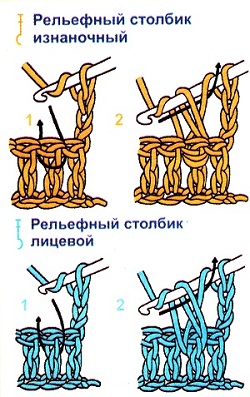 Свяжем один ряд столбиками с накидом. Сделаем три воздушные петли для подъема и повернем вязание. Сделаем накид, введем крючок за второй столбик с накидом предыдущего ряда таким образом, чтобы столбик с накидом был за крючком. Подхватим рабочую нить, вытянуть петлю и связать столбик. Если введем крючок таким образом, чтобы столбик был перед крючком, то получим лицевой рельефный столбик.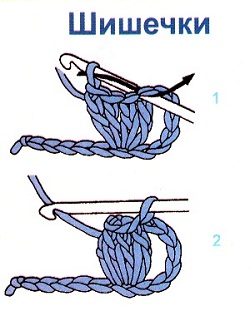 Сделаем накид, введем крючок в петлю предыдущего ряда и свяжем на ней пять столбиков с накидом. На крючке одна петля. Протянем ее через петлю первого столбика с накидом, подхватим рабочую нить и протянем ее через последнюю петлю.1.Выполнить: Рельефный столбик изнаночный и лицевой, шишечка.Результат сдать педагогу: 30.09.2020 г.Результат сфотографировать и прислать мне на электронную почту tamara552011v@mail.ru или на viber 89086675886